ПРИКАЗ № 189-ВИНа основании поступивших заявлений и документов в соответствии с п. 9.2.10 Устава Ассоциации СРО «Нефтегазстрой-Альянс»:ПРИКАЗЫВАЮВнести в реестр членов Ассоциации в отношении ООО «АЙ-ТЕКО ИНЖИНИРИНГ» (ИНН 7727453302), номер в реестре членов Ассоциации - 517:Генеральный директор                                                                                                   А.А. Ходус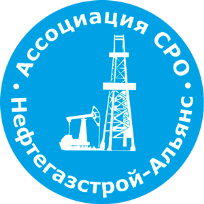 Ассоциация саморегулируемая организация«Объединение строителей объектов топливно-энергетического комплекса «Нефтегазстрой-Альянс»Российская Федерация, 107045, Москва, Ананьевский переулок, д.5, стр.3тел.: +7 (495) 608-32-75; http://www.np-ngsa.ru; mail:info@np-ngsa.ruРоссийская Федерация, 107045, Москва, Ананьевский переулок, д.5, стр.3тел.: +7 (495) 608-32-75; http://www.np-ngsa.ru; mail:info@np-ngsa.ruОб изменении сведений, содержащихся в реестре членов05.03.2024 г.Категория сведенийСведенияРазмер взноса в компенсационный фонд саморегулируемой организацииВзнос в компенсационный фонд обеспечения договорных обязательств: 7000000 руб.Cведения об уровне ответственности члена саморегулируемой организации по обязательствам по договорам строительного подряда, по договорам подряда на осуществление сноса, заключаемым с использованием конкурентных способов заключения договоров, в соответствии с которым указанным членом внесен взнос в компенсационный фонд обеспечения договорных обязательств4 (предельный размер обязательств по договорам подряда на выполнение строительства с использованием конкурентных способов заключения договоров не превышает десять миллиардов рублей)